Submitting this formPersonal detailsPlease note:For submissions made by individuals, all personal details other than your name and the State or Territory in which you reside will be removed from your submission before it is published on the AMSA website.Copyright in submissions resides with the author(s), not with the AMSA.Submissions will be placed on the AMSA website, shortly after receipt, unless prior contact has been made concerning material supplied in confidence, or to request a delayed release for a short period of time. Submissions will remain as public documents indefinitely.  	Please treat my submission as confidential. 	By checking this box, you are indicating that you do not wish AMSA to publish your submission as part of the consultation	process. Please refer to the Privacy Statement below for more information on how AMSA will handle your personal information.Provided below are comments on (this section must be completed):  Additional rows may be added by clicking the tab key at the end of the last entry.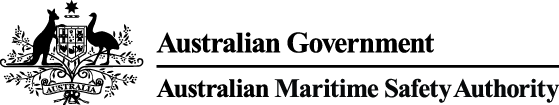 Public Comment FormFor domestic commercial vessels, 
please submit this form by either:Email: 	mailto:maritimereformsubmission@amsa.gov.auFax: 	02 6279 5634Post: 	Domestic Vessel Division	Australian Maritime Safety Authority	GPO Box 2181	Canberra ACT 2601For regulated Australian vessels, 
please submit this form by either:Email: 	mailto:marineorderdraft@amsa.gov.auFax: 	02 6279 5966Post: 	Standards and Regulation	Navigation Safety and International Division	Australian Maritime Safety Authority	GPO Box 2181	Canberra ACT 2601Name of organisation or individualName of organisation or individualName of organisation or individualName of organisation or individualContact name (if organisation)Position (if organisation)Position (if organisation)Position (if organisation)PhoneFax Fax Fax MobileEmail Email Email Postal addressPostal addressPostal addressPostal addressSuburb/CitySuburb/CityStateP’code PLEASE READ: 
Privacy Statement for regulatory consultationFor more information about how we protect your privacy and handle your personal information, please see our Privacy Policy. In order to participate in, and contribute to, the regulatory consultation process, you will be requested to provide an email address, phone or fax number, and other personal details. AMSA collects this personal information for the purposes of informing and receiving feedback from its stakeholders on proposed regulatory changes. We will only use and disclose your details for any other purpose in a circumstance as described within the “use and disclosure” section of AMSA’s Privacy Policy.:• to provide you with a service that you have requested;• as required or authorised by law, for example, if a law enforcement authority or court order lawfully directs us to disclose the information of a user. We may publish your responses to consultations, including your name and your State/Territory, unless you have expressly advised us not to. The format of any such publication will be as a compilation of submissions received, with other contact information removed. By making a submission you agree and authorise AMSA to publish, at its complete discretion, your submission in this format. Your submission will be treated as confidential only if you have indicated this in the submission process. AMSA reserves the right not to publish any submissions at its complete discretion. For copyright, disclaimers and information on external links applying to the regulatory consultation process, please see www.amsa.gov.au/copyright/Document nameReference(Section No, Clause No, Table No, Figure No,  Issue No, etc)Submission(Including a justification will assist the drafting team to better understand the need for change)